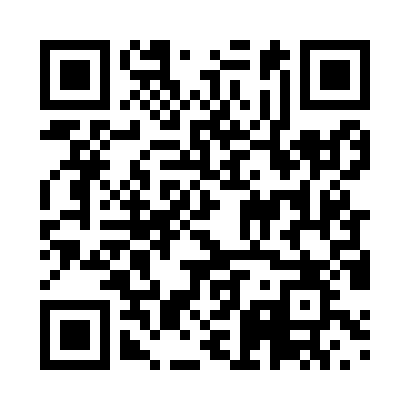 Ramadan times for Abolo, CongoMon 11 Mar 2024 - Wed 10 Apr 2024High Latitude Method: NonePrayer Calculation Method: Muslim World LeagueAsar Calculation Method: ShafiPrayer times provided by https://www.salahtimes.comDateDayFajrSuhurSunriseDhuhrAsrIftarMaghribIsha11Mon4:574:576:0612:103:146:136:137:1812Tue4:574:576:0612:103:136:136:137:1813Wed4:574:576:0612:093:126:136:137:1714Thu4:574:576:0612:093:116:126:127:1715Fri4:574:576:0512:093:106:126:127:1716Sat4:564:566:0512:083:096:126:127:1617Sun4:564:566:0512:083:086:116:117:1618Mon4:564:566:0512:083:096:116:117:1619Tue4:564:566:0412:083:096:116:117:1520Wed4:554:556:0412:073:106:106:107:1521Thu4:554:556:0412:073:106:106:107:1522Fri4:554:556:0312:073:106:106:107:1523Sat4:544:546:0312:063:116:096:097:1424Sun4:544:546:0312:063:116:096:097:1425Mon4:544:546:0312:063:126:096:097:1426Tue4:544:546:0212:053:126:096:097:1327Wed4:534:536:0212:053:126:086:087:1328Thu4:534:536:0212:053:126:086:087:1329Fri4:534:536:0212:053:136:086:087:1230Sat4:524:526:0112:043:136:076:077:1231Sun4:524:526:0112:043:136:076:077:121Mon4:524:526:0112:043:146:076:077:112Tue4:524:526:0012:033:146:066:067:113Wed4:514:516:0012:033:146:066:067:114Thu4:514:516:0012:033:146:066:067:115Fri4:514:516:0012:023:156:056:057:106Sat4:504:505:5912:023:156:056:057:107Sun4:504:505:5912:023:156:056:057:108Mon4:504:505:5912:023:156:046:047:109Tue4:494:495:5912:013:156:046:047:0910Wed4:494:495:5812:013:156:046:047:09